President - Scott Lane 599-7240          Vice President – Ed Salzwedel  
Secretary – Clarence Johnson     Treasurer – Carl Williams, M.D. 
[website – www.sabbsa.org ] [P.O. Box 34478, San Antonio, TX 78265]November 2019Fall is here and winter is fast coming to South Texas. The leaves are already falling off our trees! This month’s Communique’ features large excerpts from an article by Dr. Jonathan Sarfati with Creation Ministries International trying to answer the question of why we do not live to 900+ years like the pre-flood Patriarchs did in the Bible. We have added extensive notes to this article to add insight as to how and why we age and die.We have another installment of our Genesis Commentary series on Genesis 2:15-20 which details the placement of man in the garden, and the naming of land animals and those that fly. As always, we include a full run down of creation events in our area. We hope you enjoy this month’s Communique’ and we hope you find a real reason to give thanks to God this month at Thanksgiving!Why don’t we live as long as Methuselah? by Jonathan SarfatiProbably the most striking feature of Genesis 5 is that our ancestors lived about 10 times longer than people do today; the longest recorded is Methuselah, living for 969 years. This should be believed because God’s Word says it, and He was an eyewitness. Modern science is now shedding light on possible mechanisms.Fallacious explanation: pre-Flood paradiseMany creationist’s works from a few decades ago portrayed the antediluvian world as a paradise of sorts, horribly spoiled at the Flood. But this is not taught in Scripture. Furthermore, it obscures the teaching that the big spoiling of paradise occurred at the Fall. This was the time that death, childbirth pain, and thorns and thistles were introduced, when Adam and Eve were tossed out of the Edenic paradise, and when the whole creation started groaning in pain.However, this pre-Flood paradise idea was very popular, because it supposedly explained how people before the Flood lived for over 900 years, while lifespans dropped exponentially after that. But there is insufficient geological evidence for this view—certainly not enough to overcome its severe problems:Lamech’s explanation for his naming of his son Noah (5:29) suggests the opposite of a paradisiacal state: “Out of the ground that the Lord has cursed, this one shall bring us relief from our work and from the painful toil of our hands.” Here we have a direct statement that life before the Flood was hard and painful. If a model like ‘pre-Flood paradise’ was meant to be Bible-based, then this consideration alone might be enough to abandon it.Many fossils show clear evidence of disease, including tumors, gout, and osteoporosis, which hardly supports the idea that it was a healthier environment. Also, some pre-Flood fossilized trees have tree rings that indicate seasonal changes, not a uniformly warm climate. As for the alleged scientific evidence for a pre-Flood paradise, the following will show that it’s not so clear.A very telling point is Noah’s lifespan wasn’t shortened despite spending the last third of his life in the alleged ruined environment. The decrease started only with his descendants.Higher atmospheric or oxygen partial pressure?One idea for the pre-Flood world, derived partly from the fallacious pre-Flood paradise assumption, is that oxygen concentration or atmospheric pressure was higher than today. Indeed, with the abundant plant materials on Earth prior to the Flood (as attested by the huge amounts of coal worldwide) one might not expect the atmospheric concentrations of oxygen and carbon dioxide to be identical to modern values. As will be shown, however, this is not necessary. But the argument is that this higher oxygen partial pressure would have beneficial effects duplicated in today’s hyperbaric chambers.Yet would this increased oxygen partial pressure be as beneficial as claimed? First, it’s well known that anti-oxidants have proven health benefits. Second, hypoxia (low oxygen) may actually have health benefits. In Russia, intermittent low-oxygen therapy has been used for years to treat conditions like asthma, heart disease and chemotherapy toxicity. Others are trying it for diabetes and chronic fatigue. Third, hyperbaric (high pressure) treatments are not always good. Sometimes the opposite—hypobaric treatments—are useful; there is such a thing as Negative Pressure Wound Therapy (NPWT).To be fair, evolutionists have also proposed higher oxygen concentration or higher atmospheric pressure on Earth in the past, for some of the reasons below. Despite being supported by some scientific evidence, this argument does not hold up. The following are the main reasons adduced for higher pre-Flood oxygen:Higher oxygen levels in amber air bubblesBubbles within amber are not a closed system—gases diffuse in and out. Furthermore, contraction under solidification would shrink bubbles, thus raising pressure according to the law named after the creationist ‘father of modern chemistry’, Sir Robert Boyle (1627–1691), that gas pressure is inversely proportional to volume. Also, even the formation of bubbles in itself must increase pressure, to counteract the resistance of surface tension to producing the new surface area of the inside of the bubble.Pterosaurs needed high pressure to generate enough lift to flyPrevious models of pterosaur flight overlooked the function of the tiny pteroid bone that would have supported a controllable flap. This would greatly increase lift in both takeoff and landing.It has been charged that Gigantic insects could not have gained enough oxygen under normal pressureFigure 1: Decay of lifespans from Noah to present-day. The decay curve is just what would be expected from accumulation of mutations and agrees with Dr. Sanford’s Genetic Entropy work.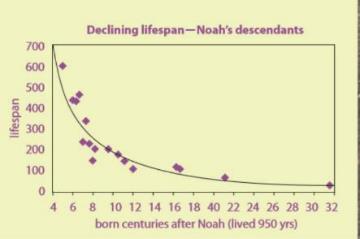 The fossil record shows huge insects such as Meganeuropsis permiana, a dragonfly with a wingspan of 71 cm (28 inches). For a long time, scientists thought that insects didn’t breathe, and oxygen diffused passively through holes (spiracles) through tiny tubes in the abdomen (tracheae). Since this could work only over very short distances, how could such a creature survive without extra oxygen?5 Yet recent synchrotron X-ray microscopy shows that insects really do ‘breathe’ by squeezing the tracheae, such that half the gas is exchanged every second.Raising some insects in higher oxygen concentration did result in some of them increasing in size, although nothing remotely approaching Meganeuropsis. But some of the insects, such as cockroaches, did not enlarge.This doesn’t disprove a higher oxygen concentration and air pressure, but it shows that they were not needed scientifically. They are definitely not needed on biblical grounds.Editor’s Note: Most of the creationist views on a lost paradise at the flood and high atmospheric pressure were in concert with a view of the world being surrounded by a water canopy which shielded the earth and all life from a bevy of harmful radiations from the sun allowing us not to mutate as fast and helping us to live longer.This canopy theory has waned in creationist circles over the last three decades due to problems with how it could have been constructed. However, you could have had most of the protections previously attributed to a water canopy in the early earth without having the water canopy. The magnetic field which surrounds the earth decays with a half-life of 1400 years. If we extrapolate that back to a time just over 6000 years ago, it means that the Earth’s magnetic field from the time of the creation till the flood was somewhere between 20 times and 10 times greater in intensity and strength than it is today. Such a strong magnetic field could have yielded an almost equivalent shield to solar radiations as a water canopy.  This would not make the earth a paradise at that time, since God had already cursed the ground and all creation for our sin. However, this lack of harmful UV and other radiations hitting the surface of the earth would have mitigated one of the four main reasons we age and die which is somatic cell mutation. Dr. Sarfati’s article makes a good point in that the primary reason for our lack of longevity today as compared to the preflood Patriarchs is the genetic bottleneck which occurred due to the flood event. However, the stability of the long ages of the preflood Patriarchs probably was aided by their not being subjected to some of the negative radiations we experience today.Decreasing lifespansFigure 2: Patriarch ages at death (light column) and recorded fatherhood (dark column); courtesy of Dr Robert Carter. Since the change in environment is inadequate, in the 1990s, it was proposed that the decline in lifespans had genetic causes.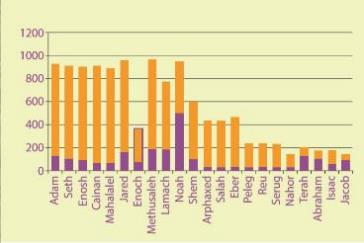 Indeed, a genetic basis for longevity has been demonstrated in animals, e.g. fruit flies, such that genes for longevity can be lost from a population. Recent research on the accumulation of mutations in the human genome has provided further support for the idea. One of the problems with old-earth belief is that humans add over 30 new mutations every generation. The overwhelming majority of these are not eliminated by natural selection. This should cause an exponential decay in fitness. So, if humans had been around for as long as evolutionists claim, we should have become extinct from the huge mutational load. That we have not become extinct is strong evidence that humans have not been here for longer than a few thousand years.Recent advanced computer simulations vindicate this proposal, showing that an exponential decay of lifespans fits well with accumulating mutations after the catastrophic population bottleneck at the Flood. This can be seen from comparing the decay curve produced by the computer simulation with the recorded lifespans from Noah to the present day (Figure 1).Why was Shem’s lifespan much shorter than Noah’s?But what about Shem, born before the bottleneck, but he lived only ⅔ as long as most of his ancestors? He was born when his father was 502, i.e. over half-way through his lifespan. As shown, genome decay after a population bottleneck explains the general trend of lifespan decay after the Flood. But what about Shem, born before the bottleneck, but he lived only ⅔ as long as most of his ancestors? (The lifespans of his brothers, Ham and Japheth, are not recorded.) There is of course the ever-present possibility in any individual of a non-aging-related cause of death such as disease or accident. But there is also a plausible genetic explanation: he was born when his father was 502, i.e. over half-way through his lifespan. His ancestors were much younger when they fathered their named sons. It has long been known that children born to aged mothers have a higher risk of developing non-hereditary genetic disorders such as Down’s Syndrome, and it is plausible that Mrs. Noah was about the same age as Noah. But even if she were much younger, more recent research points to aged fathers as a major source of genetic disorders. This should not be surprising since men keep producing sperm throughout their lives from the division of stem cells (some 840 divisions by age 50). In theory, the risks of spontaneous mutation increase with each round of sperm cell division, so the sperm of older men are more likely to carry mutations.So, it is not surprising that Shem, while very fit by today’s standards, would have been considerably less fit than his parents, and carried extra heritable mutations. So, Shem and all his descendants had much lower lifespans than the pre-Flood patriarchs.ConclusionThe recorded lifespans of people pre-Flood, in particular their subsequent drastic decline, are very consistent with recent genetic findings that also severely contradict the idea of a world millions of years old.Editor’s Note: We age and die via four processes we have identified. The first is the somatic cell mutation we described earlier. This build up of mutations in our cells makes us less functional over time and hundreds of the mutations are passed on to our offspring each generation making them less fit to survive.The second is the loss of genetic information, primarily caused by the genetic bottle neck Dr. Sarfati expounded upon which limited our genetic diversity and led to a much more rapid increase in what is called “genetic load”. This is the accumulation of mutations in the genome passed on to each successive generation and it grows each generation.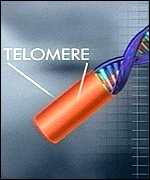 The third reason we age and die is due to telomere degradation. Telomeres are the “end caps” of each DNA strand and they “fray” and degenerate over our life spans. This progressive degeneration of  telomeres, which make up about 8% of our genome, causes a continuing loss of functional genetic instructions as we age.   The fourth reason we die is that we are preprogrammed to do so. It appears God inserted at the curse, genetic programming which currently tells cells that once they have reproduced themselves a certain number of times to simply “shut off” and die. This genetic programming may have been further modified at the time of the flood.Genesis Commentary2:15 The Lord God took the man and put him in the Garden of Eden to work it and keep it. 16 And the Lord God commanded the man, saying, “You may surely eat of every tree of the garden, 17 but of the tree of the knowledge of good and evil you shall not eat, for in the day that you eat of it you shall surely die.”These verses are a possible contradiction or error for some, but they should not be. Many assert that this verse  says that when they ate of the tree of life they would die. Satan called this a lie and surely when they did eat, they did not fall dead immediately! However, there are two easy explanations for this. First it should be noted that one of the deaths which occurred when they sinned was spiritual death, separation from God and that did occur the instant they sinned.As to the physical death, we need to know exactly what the Bible says here. The Hebrew word for dying is “muwth”. What is used here and interpreted today as surely shall die is a double verb form used in this scripture of “muwth muwth”. In Hebrew that is literally interpreted “dying you shall die.” Thus, what the Bible says carries the message of we were immortal when placed in Eden, but if we sin by eating this one forbidden fruit, we will no longer be immortal and begin to die as we all do from birth today. In chapter 3, Satan in the form of the Serpent, will say just “muwth” to Eve telling the partial truth and partial lie that you will not die here and now if she eats. Thus, he states you will not die now, a half-truth since while they will not physically fall down dead at that moment, they will experience spiritual death at that moment and begin to die physically. Interestingly, when Eve responds to Satan with this half-truth, she does use the correct biblical instruction given by God to Adam who had obviously related it to her correctly. She says “muwth muwth”, “dying you shall die”, but she does not recognize or want to recognize the difference between what she is saying and what the serpent says.18 Then the Lord God said, “It is not good that the man should be alone; I will make him a helper fit for him.”This is a verse which alludes to God’s making Eve as a helpmate for Adam. God said it is not good that man should be alone since we are made in His image. He created the angels, heavenly beings and us for companionship. He knew with His image, being inside us that we would have the same need for companionship.  As always though, God is teaching. He does not first make Eve, but first makes and brings all of the other beasts of the field before Adam to name, not only demonstrating Adam’s dominion and stewardship of them ,but also, as will be stated later, that he will realize that in all of them no “fit helpmate” yet exists for him.19 Now out of the ground the Lord God had formed every beast of the field and every bird of the heavens and brought them to the man to see what he would call them. And whatever the man called every living creature, that was its name. 20 The man gave names to all livestock and to the birds of the heavens and to every beast of the field. But for Adam there was not found a helper fit for him. Side note, as mentioned before “bara” (creating from nothing) is only used in a very few scriptures and this is not one of them. What is translated “formed” (from the Hebrew “asah” or “yatsar”) here and the allusion to “out of the ground” makes it clear all these animals were made from the existing elements and formed rather than created from nothing.This section is another one where Old Earth Creationists will take a shot at saying this could not have all occurred in just single 24-hour day. They say for Adam to name all of the species on Earth would have taken weeks, not a few hours. Note however what is specified that he named. He named the “birds of the air and beasts of the field.” He was not asked to name insects (creeping things), nor plants, nor sea creatures. Also remember that  each of these were a created kind and that is what he was naming, the generic kind, not each species, which today have branched into the hundreds of thousands of species. At the creation though, there were no wolf species, none of the many dog species and coyotes species we have today. There would have been only the progenitor to all of these, the original dog/wolf/coyote kind (just one type of animal which later will by genetic variation and adaptation become all of the myriad of species we now see in this genera). The same will be true for only one elephant kind, one mouse kind, one finch kind, etc. Thus, Adam would not have had to name all 8600 species of birds we see in the world today, but probably only a little more than 50 created kinds. Neither would he have to name all of the 6000 species of reptiles, nor the 2000+ species of amphibians of today, nor all the thousands of species of livestock, bison and all other “beasts” of the field. At this time, he would have only had to name only a few hundred, up to a maximum of a thousand kinds of animals within the specified groups he named. Depending on how many there actually were, this could have been accomplished by a perfect man (as Adam was) with full use of his brain (many studies show we do not use our full brain capacity and other studies show a continuing fall in human IQ both probably resulting from our fallen condition and entropy) in somewhere between an hour for a few hundred up to 3-hours for the upper bound of almost a thousand. This leaves time in the afternoon for the creation of Eve.The skeptics also charge that Adam could not have found all of the species to be named in a day. This again assumes the hundreds of thousands of species today which did not exist then, but it also ignores the plain biblical statement that God “brought them to the man to see what he would call them”. This same charge is leveled against Noah at the flood saying he could not have gathered all the species onto the Ark. The same two explanations at the creation apply at the flood. Noah would not have had to include every species on the planet, but only two of each created kind (baramin) and God undoubtedly would have caused them to come to the ark.A joke people like to tell about this is how Adam was very upbeat and excited when he began to name all of the animals. He started with energy, enthusiasm and called them by extravagant names such as elephant, brachiosaurus, hippopotamus, ocelot, and other such intricate names. But hours later, as he neared finishing, he is seen bent over and fatigued while naming and the last animals which all got single syllable uninventive names. He is at the end pictured bent over and fatigued saying “cat…., rat…., dog…, bat…”On that note incidentally, ancient Chinese writing symbols (called radicals) are of interest here. It has been discovered that there are more than 118 Chinese radical (ideographs or picture symbols for words and concepts) which show a very clear and accurate knowledge of Genesis chapters 1-11. One of those is the ideograph for “garden” shown at right. 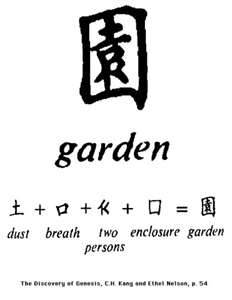 Why would the ancient Chinese, 4500 years ago (just a few hundred years after their pilgrimage from Babel), use the symbols for dust, breath, two persons, enclosure to form the word for garden unless they had heard the biblical account of the creation (Note this is 1000 years before the Bible was first written by Moses. So, their sources would have had to been from other now lost written accounts or word of mouth). How else could they have known that originally in “the garden” two people were made from the dust of the ground, that the breath of life was put into them in this special enclosure?There are more than a hundred of these ideographs which show the Chinese had an intimate knowledge of the Genesis. I will be happy to provide the PowerPoint for a presentation on this to your group if you have interest. Another ideograph of interest here is the Chines symbol for “begin”. The symbol 始 is Chinese for BEGIN and it is broken down into the radicals (building symbols): 厶 (Something) going into the 口 (mouth) of a 女 (woman).Thus, they understood in early Chinese culture the meaning of “muwth muwth” we have now lost, that we began to die when the fruit went into the mouth of a woman! 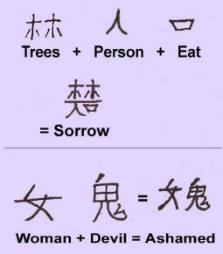 The radicals for “sorrow” and “ashamed” also make it clear that they had a great knowldege and understanding of the biblical account. One more symbol to note here is the Chinese symbol for “Important, to want, necessary”. It is composed of the symbols for  west (late in the day sun) + woman + enclosure (garden). This relates that with all that went on on Day 6 with the creation of the land animals as welll as man and the naming of the animals, the creation of Eve, who is wanted and neceassary for man as a helpmate occurred late in the day.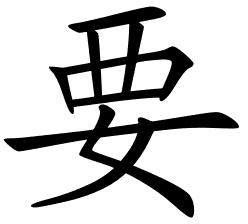 Local Creation Seminar to start the New Year! 
Starting on January 5, 2020 at 4:00 pm and each Sunday thereafter for at least nine Sundays, SABBSA and Cibolo Valley Baptist Church (5500 FM 1103, Schertz, Texas, 78108) will put on a nine-part Creation Science Seminar showing God is the Creator! The churches' AWANA program will be going on at the same time as this seminar, providing a positive spiritual program for young children as older teens and adults enjoy this seminar. Each session will feature multimedia sessions presented by SABBSA President       Scott Lane, as well as the availability of hundreds of books and videos on the subject. The order of seminar topics is shown below.Jan. 5 - What if God wrote the Bible?
Jan. 12 - Introduction to Creation Theories
Jan. 19 - Darwin and Radiometric Dating
Jan. 26 - Underpinnings: Fossils, Physics and Genetics
Feb. 2 - Young Earth Evidences
Feb. 9 - Biology and Intelligent Design: Animals that defy Evolution!
Feb. 16 - Biology and Missing Links: Lucy Unveiled
Feb. 23 - Dinosaurs and the Bible
Mar. 1 - The De-Faithing of America: Creation and the Courts
Mar. 8 - Extra presentation of participants choice For more information call Scott Lane at 210-861-0454 _______________________________________________________________________Prayer Needs and Praises! June Guliuzza – Wife of Dr. Randy Guliuzza with ICR. She has now spent more than a decade fighting cancer and is still fighting. Cindy Williams – May she make a full recovery from her chemical imbalances in September. Dave Nutting –  with the Alpha Omega Institute who is recovery from bile duct blockage surgery and the removal of stones.___________________________________________________________Coming to SABBSA on the second Tuesday of each month at Faith Lutheran Church

November – Patterns of Evidence – The Moses Controversy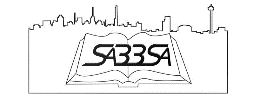 December - Seven C's of History January 2020 - "The Truth of the Genesis Flood", Dr. Timothy ClearyFebruary - Human Design: Divine Engineering (Guliuzza)
March - Creation Science Evidence Overview (Bruce Malone)SABBSA on KSLR Please join the San Antonio Bible Based Science Association “on the air” each Saturday afternoon with “Believing the Bible!” Join us Saturday afternoons at 1:45 pm on radio station KSLR 630 AM in San Antonio and airing for 9-million people across the U.S. in 10 major markets.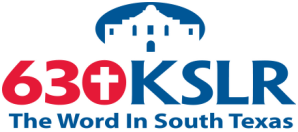 Here is our schedule of upcoming program topics:11/9 - Am I an Alien?11/16 - Bedbugs 11/23 - Am I a Mutant?11/30 - Science in the Bible?12/7 - Whale Evolution 12/14 - Atheistic Christmas 12/21 - Is the Earth Special?12/28 - We came from Ape-men?If you cannot tune in on Saturday afternoons, or would like to sample our program or hear previous shows, they are available on podcast on the KSLR website (kslr.com). Click on the link below to go to the KSLR podcast page and scroll down till you find "Believing the Bible."     "Believing the Bible" - SABBSA on KSLR Radio FEAST Science Workshops in 2020 Fourth Monday of each month in January, February, March and April 2020, from 6:30 - 8pm.  We will meet this year at the new FEAST Campus at 7735 Mockingbird Lane,                San Antonio, TX 78229. We have a very special set of programs for the FEAST Science Workshops this coming year. SABBSA in partnership with FEAST will provide us with a new set of multimedia presentations covering a wide breadth of creation science issues. Below is our schedule of multimedia presentations in 2020: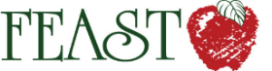 January - Prescience in the Bible
February - Young Earth Evidences
March - What is Science and What is Political Propaganda?
April - Underpinnings - Fossils, Physics and Genetics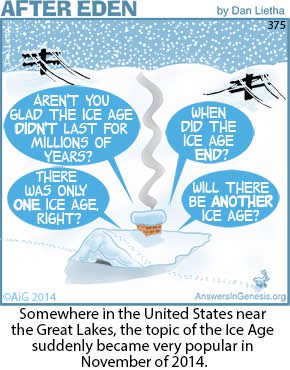 Cartoon Corner     Thanks to Answers in Genesis who provides these cartoons each month for our newsletter and our presentations. Please think about donating to them in gratitude for this and all the ministries they give us. Around Texas Houston: 
The Greater Houston Creation Association (GHCA) meets the first Thursday of each month. They meet at Houston's First Baptist Church at 7 pm, in Room 143. After the presentation, there will be refreshments, fellowship and creation science materials for all to enjoy. Their meetings can be streamed live! For more information, go to www.ghcaonline.com. Glen Rose: 
Dr. Carl Baugh gives a “Director’s Lecture Series” on the first Saturday of each month at the Creation Evidence Museum just outside Glen Rose, TX. This museum is also a great and beneficial way to spend any day. Presentations are at 11 am and 2 pm. For more information, go to www.creationevidence.org Dallas: The Museum of Earth History uses the highest quality research replicas of dinosaurs, mammals and authentic historical artifacts to not only lay out for the visitor a clear and easily understood connection between Genesis and Revelation, but will do so in an entertaining and intellectually challenging way. Open M-F 9 to 6. http://visitcreation.org/item/museum-of-earth-history-dallas-tx/ Dallas-Ft Worth: 
The Metroplex Institute of Origin Science (MIOS) meets at the Dr. Pepper Starcenter, 12700 N. Stemmons Fwy, Farmers Branch, TX, usually at 7:30 pm on the first Tuesday of each month.     http://dfw-mios.com/Abilene:The Discovery Center is a creation museum/emporium that exists primarily to provide scientific and historic evidence for the truthfulness of God’s word, especially as it relates to the creation/evolution issue. It also features some fascinating “Titanic Disaster” exhibits.   http://evidences.org/index.html Lubbock Area (Crosbyton): 
All year: Consider a visit to the Mt. Blanco Fossil Museum, directed by Joe Taylor. The Museum is worth the visit if you live near or are traveling through the Panhandle near Lubbock. If you call ahead and time permitting, Joe has been known to give personal tours, especially to groups. For more information, visit http://www.mtblanco.com/. Greater San Antonio area: Listen to Answers with Ken Ham online at the address below. (No nearby station for this broadcast). http://www.answersingenesis.org/media/audio/answers-daily To hear creation audio programs from the Institute for Creation Research, listen online at this address. http://www.icr.org/radio/ Also, tune in KHCB FM 88.5 (San Marcos) or KKER FM 88.7 (Kerrville) for Back to Genesis at 8:57 AM Mon-Fri, then Science, Scripture and Salvation at 1:30 AM, 8:00 AM and 4:30 PM on Saturdays.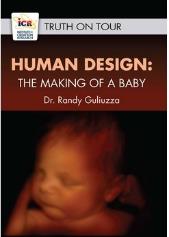 Last Month at SABBSA Human Design: The Making of a Baby (Dr. Randy Guliuzza) Approaching the subject in a tasteful manner, in October Dr. Randy Guliuzza took us through the detailed process of reproductive physiology and microscopic anatomy required for the making of a human baby. The inescapable conclusions of design give God all the glory, showing that we are truly "fearfully and wonderfully made." This presentation came back to us fifteen years after Dr. Guliuzza brought this fascinating material to us live in 2004.  At that time, he and his beautiful wife June were board members with us at SABBSA. Dr. Guliuzza is now ICR's National Representative. Next SABBSA Meeting: Tuesday, November 12, 2019, at 7 pm Coming to SABBSA in November  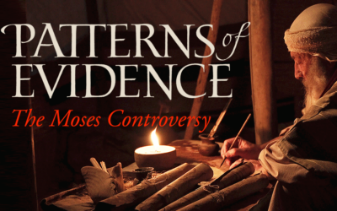 Is the Bible the inspired word of God? Or is it a book of fables and myths? Who really wrote the first five books of the Bible?Award-winning investigative filmmaker Timothy Mahoney and his Patterns of Evidence team return with a brand-new examination into The Moses Controversy.Mahoney was raised to believe the stories of the Bible were true. But mainstream scholars reject the Bible's claim that Moses wrote the Exodus journey as an eyewitness account. They believe it is just an exaggerated tale. These scholars emphatically declare Moses didn't even have a writing system like Hebrew to record it; instead, the writing of Exodus came more than one thousand years after the fact.Since the Bible claims that Moses was the author of one of the greatest stories in the entire Bible-the Israelites' Exodus out of Egypt and their journey to Mt. Sinai where Moses received the Ten Commandments from God-Mahoney realizes that the question of Moses' ability to write its first books impacts the credibility of the entire Bible.Traveling throughout the Middle East to see where the patterns lead, Mahoney uncovers profound new scientific evidence you have to see to believe! To see a trailer for this extraordinary film, go to https://patternsofevidence.com/moses/ Please join us the second Tuesday each month for creation science and biblical apologetics teaching you will find nowhere else in Bexar County. We meet at Faith Lutheran Church, 14819 Jones Maltsberger Rd., San Antonio, Texas 78247 at 7 pm.